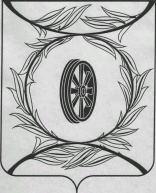 Челябинская областьСОБРАНИЕ ДЕПУТАТОВ КАРТАЛИНСКОГО МУНИЦИПАЛЬНОГО РАЙОНАРЕШЕНИЕ от 24 июня 2021 года № 147                   О внесении изменений в Положение «Об Управлении социальной защиты населения Карталинского муниципального района»Рассмотрев ходатайство Управления социальной защиты населения Карталинского муниципального района о внесении изменений в Положение «Об Управлении социальной защиты населения Карталинского муниципального района», Собрание депутатов Карталинского муниципального района РЕШАЕТ:1. Внести в Положение об Управлении социальной защиты населения Карталинского муниципального района, утвержденное решением Собрания депутатов Карталинского муниципального района от 28.12.2016 года № 205 «Об утверждении Положения «Об Управлении социальной защиты населения Карталинского муниципального района» (с изменениями от 26.01.2017 года             № 232, от 30.03.2017 года № 268) следующие изменения:1) подпункт 1 пункта 33 Главы III дополнить подпунктами следующего содержания: «и) назначения ежемесячной выплаты в связи с рождением (усыновлением) первого ребенка и формирования электронных реестров для зачисления денежных средств на счета физических лиц в кредитных организациях;к) назначения ежемесячной денежной выплаты на ребенка в возрасте от трех до семи лет включительно и формирования электронных реестров для зачисления денежных средств на счета физических лиц в кредитных организациях и осуществления доставки ежемесячной денежной выплаты на ребенка в возрасте от трех до семи лет включительно гражданам через организации федеральной почтовой связи.»;2) главу III дополнить пунктами следующего содержания:«58.1. Осуществляет переданные органам местного самоуправления государственные полномочия по предоставлению государственной социальной помощи на основании социального контракта.58.2. Осуществляет переданные органам местного самоуправления государственные полномочия по предоставлению государственной социальной помощи в виде единовременного социального пособия.».2. Настоящее решение вступает в силу со дня официального опубликования.3. Направить данное решение главе Карталинского муниципального района для подписания и опубликования в средствах массовой информации.4. Разместить данное решение в официальном сетевом издании администрации Карталинского муниципального района в сети Интернет (http://www.kartalyraion.ru).Председатель Собрания депутатовКарталинского муниципального района                                              Е.Н. СлинкинГлава Карталинскогомуниципального района                                                                      А.Г. Вдовин